 ANNOUNCEMENT OF ADMINISTRATIVE STAFF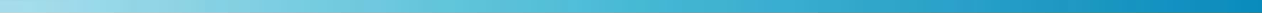 March 2nd, 2020VKIST is now announcing the recruitment of administrative staffs,  we are looking for experienced and administrative staffs who possess the skill and high spirit to build VKIST. They will play an important role making new paradigm of VKIST with global practice. 1. POSITIONS & JOB DESCRIPTION 2. GENERAL REQUIREMENTS3. BENEFITSA competitive salary package with new fringe benefitsA professional environment ideal for personal growth and career development4. LIST OF SUBMISSION DOCUMENTS5. APPLICATION & DEADLINETime for submission: From 02 – 25, March, 2020Application form can be downloaded here, and submit to email:vkisttuyendung1@gmail.com with aforementioned documents* VKIST Application form must be used, resume/CV is for additional information6. WORK LOCATION5th Floor, Hi-tech Incubation Center, Hoa Lac High Tech Park, Ha Noi7. CONTACT INFORMATIONThe Vietnam–Korea Institute of Science and Technology (VKIST) have been established in 2017 through a joint ODA project between Vietnam and Korea. As a public S&T organization under the Ministry of Science and Technology (MOST), VKIST will lead and carry out the government’s mission of boosting national industrialization.Position (Full time)Job DescriptionHuman ResourceManagement• Recruiting, hiring and employee wages• Capacity building, evaluations, rewards and related worksR&D Management• Planning R&D programs and projects• Contract and budgeting for R&D projects• Budgeting for research projects• Progress evaluation and administrative supportMIS• Development and operation of Management Information System (MIS)• Manage hardware (H/W) and software (S/W)• WebmasterStrategic Planning• Planning and budgeting of institutional operation• Liaise with the Ministry of Science and Technology, National Assembly, etc.• Operation of Institute CouncilExternalCooperation• Public relations• Industrial network and International outreach• Administration, interpretation, translation, and  supporting VKIST presidentGeneral Affairs• Liaison responsibilities and registrations• Documents archive• Employee welfare and benefits• Support and assisting Korean expertsClassificationRequirements2.1. Administrative Staffs• Vietnamese (who live in Vietnam or abroad)• Recruitment registration conditions (Decree No.58/2010 Article. 22)• No limitation for the oversea travel• Bachelor’s degree or higher in relevant field• Prefer 1-2 years of experience in the application field (Understand Vietnamese laws and regulations)• TOEIC 500 points or higher (550 or higher for External Affairs position)* Equivalent score of IELTS/TOEFL is acceptable2.2. MIS• Major: computer engineering, information and communication  engineering, information engineering• Prefer 1-2 years of experience in the application fieldNo.DocumentsRemarks1 Certificate of a degree2 Resume/CVFor reference3 Proof of awards or scholarshipIf available4 Certificate of English testIf available* One (01) copy of each document is required* One (01) copy of each document is required* One (01) copy of each document is required   Vietnam – Korea Institute of Science and Technology (VKIST)   Address: 5th Floor, Hi-tech Incubation Center, Thang Long Boulevard, Ha Noi1/ Ms. Nguyen Thi Huyen – Administration Division    E-mail: vkisttuyendung1@gmail.com; Tel: 0989 0822692/ Ms. Sam Tran – Secretariat in Vietnam; Tel: 0965 588835